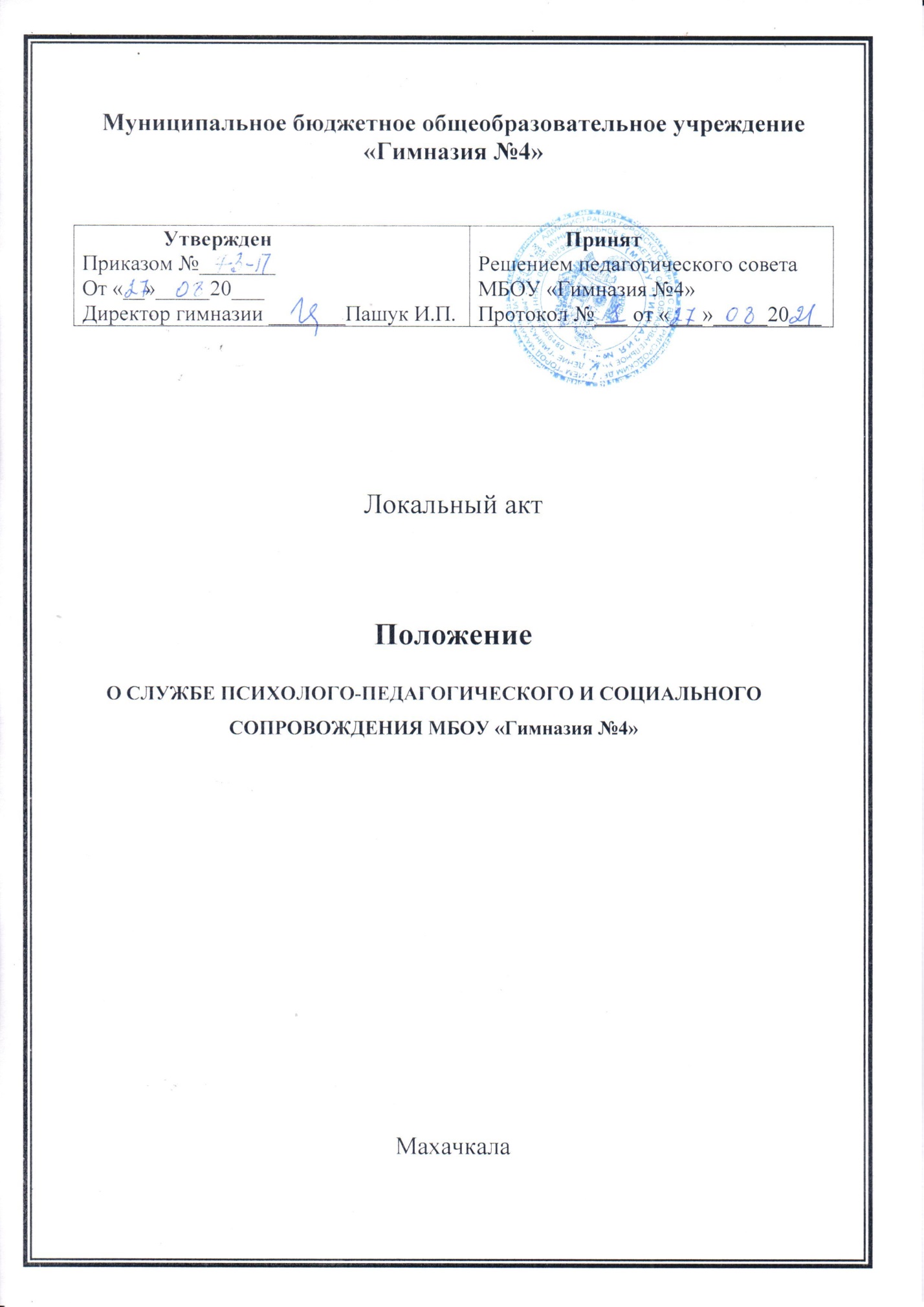 Настоящее Положение о Службе психолого-педагогического и социального сопровождения МБОУ «Гимназия №4» (далее -Служба ППСС ) создано на основе Конвенции ООН о правах ребенка, Конституции Российской Федерации, Федеральных законов Российской Федерации от 24.06.1999 N 120-ФЗ (ред. от 25.11.2013) "Об основах системы профилактики безнадзорности и правонарушений несовершеннолетних" (с изменениями и дополнениями,	вступившими	в	силу	с	05.12.2013)от 24.07.1998 г. № 124 ФЗ «Об основных гарантиях прав ребенка в Российской Федерации», от 21.12.2012 №273-ФЗ «Об образовании в Российской Федерации»; Федеральным законом от 24 ноября 1995 г. № 181-ФЗ «О социальной защите инвалидов в Российской Федерации» (с изменениями и дополнениями), Федеральным законом от 3 мая 2012 г. № 46-ФЗ «О ратификации Конвенции о правах инвалидов», Федеральным государственным стандартом начального общего образования обучающихся с ограниченными возможностями здоровья (утвержденном приказом Минобрнауки от 19.12.2014 №1598), Уставом МБОУ  «Гимназия №4», настоящим Положением.Общие положения Настоящее положение определяет основу деятельности службы комплексного сопровождения в образовательном учреждении (далее - Служба сопровождения, Служба ППСС). Служба сопровождения является структурным подразделением образовательного учреждения. Служба сопровождения оказывает помощь при обязательном согласии родителей. Деятельность Службы сопровождения позволяет: реализовать особый вид помощи ребенку в обеспечении эффективного развития, социализации, сохранения и укрепления здоровья, защиты прав детей и подростков в условиях образовательного процесса; организовывать процесс создания специальных условий обучения учащихся с ограниченными возможностями здоровья; оказывать содействие в разработке и реализации программ развития образовательного учреждения с учетом создания более благоприятных условий для развития и воспитания детей; создавать комплексные профилактические и коррекционно-развивающие программы, направленные на преодоление психолого-педагогических и социальных проблем обучающихся.-взаимодействовать со всеми участниками образовательных отношений в целях создания более благоприятных условий для развития и воспитания обучающихся. Основными принципами работы Службы ППСС являются: приоритет интересов ребенканепрерывность и комплексный подход в организации сопровождениярекомендательный характер оказания помощи и услугработа по методу междисциплинарной командыРуководство Службой сопровождения осуществляет руководитель службы, назначаемый приказом директора гимназии.В состав Службы ППСС входят специалисты разного профиля: педагоги-психологи, социальный педагог, учитель-логопед, тьюторы. Права и обязанности специалистов определены должностными инструкциями. Все специалисты Службы осуществляют совместную деятельность по сопровождению в соответствии с должностными инструкциями, функции всех специалистов четко определены.Деятельность Службы должна происходить в тесном взаимодействии с администрацией, педагогами, классными руководителями, педагогами дополнительного образования и другими специалистами образовательной организации. Деятельность Службы должна происходить в тесном взаимодействии с родителями учащихся. Родители (законные представители ребенка) имеют право: давать согласие на психолого-педагогическое сопровождение ребенка /отказываться от психолого-педагогического сопровождения ребенка принимать участие, высказывать свое мнение при обсуждении результатов психологопедагогического обследования ребенка; присутствовать на заседаниях психолого-педагогического консилиума (ППк) школы; участвовать в создании специальных образовательных условий для детей с ОВЗ и инвалидностью и разработке программы индивидуальной комплексной помощи, направлений коррекционной работы (в соответствии с ИПР и рекомендациями ПМПК города Махачкалы); получать консультации специалистов Службы ППСС по вопросам обследования, сопровождения, обучения, в том числе информацию о своих правах и правах детей в рамках деятельности психолого-педагогического консилиума (ППк); Родители (законные представители) обязаны: следовать рекомендациям специалистов Службы и решениям ППк (в ситуации согласия на психолого-педагогическое сопровождение ребенка); обеспечивать присутствие ребенка на занятии, в случае необходимости приводить ребенка на занятия в соответствии с согласованным расписанием, не допускать пропусков занятий детьми без уважительной причины, выполнять рекомендации специалистов ППк; контролировать выполнение ребенком упражнений для закрепления, задаваемых специалистом на дом.Цели и задачи Службы сопровожденияЦелью психолого-педагогического сопровождения ребенка в инклюзивном учебно-воспитательном процессе является обеспечение полноценного образования и развития ребенка в соответствии с его возможностями и особыми образовательными потребностями.2.2. Задачи психолого-педагогического сопровождения: диагностика, предупреждение возникновения проблем развития ребенка; помощь (содействие) ребенку в решении актуальных задач развития, обучения, социализации: учебные трудности, проблемы с выбором образовательного и профессионального маршрута, нарушения эмоционально-волевой сферы, проблемы взаимоотношений со сверстниками, учителями, родителями; психологическое сопровождение реализации образовательных программ;-экспертиза принимаемых управленческих решений с точки зрения интересовучастников инклюзивного образовательного процесса;-развитие психолого-педагогической компетентности (психологической культуры) учащихся, родителей, педагогов и всех сотрудников ОУ.Организация деятельности Службы сопровождения Состав специалистов Службы сопровождения определяется целями и задачами образовательного учреждения. Специалисты Службы организуют свою деятельность в соответствии с принципами, перечисленными в п. 1.3. данного Положения. Основными направлениями деятельности руководителя Службы сопровождения являются: организация перспективного и текущего планирования деятельности Службы; обеспечение выполнения требований нормативно-правовых актов к содержанию и результатам комплексного сопровождения участников образовательного процесса; Руководитель Службы сопровождения выполняет следующие функции:1.Координирует работу специалистов Службы по выполнению годового, текущего плана деятельности, коррекционно-развивающих программ; организует и совершенствует методическое обеспечение	 процесса сопровождения;2.Осуществляет контроль качества и эффективности оказываемой участникам образовательного процесса психолого-педагогической и социальной помощи;                                                                                                3 . Проводит проблемный анализ процесса сопровождения и результатов деятельности специалистов Службы; 4.Вносит предложения по улучшению и оздоровлению условий проведения инклюзивного образовательного процесса; В конце учебного года представляет отчет о работе Службы сопровождения директоруобразовательной	рганизации. Решение о сопровождении ребенка и его семьи принимается специалистами службы сопровождения на заседании психолого-педагогического консилиума ОУ.Виды (направления) работ по психолого-педагогическомуи социальному сопровождению:профилактика негативных проявлений, социальной дезадаптации обучающихся; диагностика (индивидуальная и групповая (скрининг)); консультирование (индивидуальное и групповое); развивающая работа (индивидуальная и групповая);коррекционная-развивающая работа (индивидуальная и групповая); психологическое просвещение и образование;формирование психологической культуры; развитие психолого-педагогической компетентности учащихся, администрации образовательной организации; педагогов, родителей; организация и проведение психолого-педагогических консилиумовДокументация Службы сопровождения годовой план работы Службы сопровождения, утвержденный руководителем ОУ (образец в приложении); годовой отчет о работе Службы сопровождения (образец в приложении); социальный паспорт ОУ; список детей, нуждающихся в сопровождении; документация психолого-педагогического консилиума, включающая: протоколы ППк (образец в приложении) журнал проведения ППккарты психолого-педагогического и социального сопровождения детей, нуждающихся в комплексном сопровождении, включающие: выписка ЦПМПК/ выписка из решения школьного ППК; заявление родителей на оказание психолого-педагогического сопровождения  копия свидетельства об инвалидности, ИПР психоло-педагогические характеристики (входная, динамические, итоговая);                       планы индивидуальной коррекционно-развивающей работы с ребенком; результаты различных видов диагностик; адаптированная образовательная программа (АОП), индивидуальный учебный план (ИУП) (если требуется); индивидуальный образовательный маршрут (ИОМ) (общий план работы с ребенком) на полугодие, учебный год; педагогические наблюдения (если есть); копии медицинских заключений (если есть) коррекционно-развивающие программы, утвержденные ОУ5.1. Документация специалистов Службы сопровождения годовой план работы специалиста, утвержденный руководителем; графики работы специалистов на неделю, утвержденные руководителем ОУ; журналы работы специалистов; годовой отчет о работе специалиста; -          паспорт кабинета;Ответственность специалистов Службы сопровожденияВ установленном законодательством РФ порядке специалисты Службы несут ответственность за: неисполнение или ненадлежащее исполнение без уважительных причин Устава иПравил внутреннего трудового распорядка учреждения, приказов руководителя ОУ, законных распоряжений руководителя Службы и иных нормативных локальных актов, должностных обязанностей; жизнь и здоровье детей во время занятий; необоснованное вынесение заключения по обследованию ребенка в рамках своей компетенции, повлекшее за собой ухудшение физического или психического здоровья последнего; соблюдение прав и свобод личности ребенка, Федерального закона "О персональных данных" от 27.07.2006 N 152-ФЗ ; конфиденциальность полученных при обследовании материалов; ведение документации и ее сохранность; соблюдение правил производственной санитарии и противопожарной безопасности; сохранность рабочего места, материальных ценностей, взятых под расписку у материально ответственного лица.